Zápis ze schůze výboru ze dne 31.5.20231) Body z minulých schůzí2) Oslavenci 20233) Zásahová jednotka4) Soutěžní týmy5) Areál6) Oslavy 140. výročí založení sboru8) Ostatní8) Odložené bodyAd1)Prevence obyvatel 2023(L. Pulicar) – v přípravě Můj Klub – v přípravě na 2024 Osvětlení k vesnickému rybníku + el. Rozvod – předáno na BrtniciAd2)Ad3)  -Ad4)  -Ad5) Vybavení, kontejnery, stůl - probíhá Zajistit štěrk na podloží z Brtnice – jemný, ne prosívku (David, Milda) – dovezeno, rozhrnutoOsvětlení – udělat na stálo – LED zářivky, - zavěšeno; na dálkové ovládáníAd6) Kapela pro průvod – Vysočanka, možná i chvíli po nástupuPrapory – vlajkonoš - 2x (1. J. Kružík?; 2. J. Suchý ml.) – domluvit se s nimi + zajistit popruhy/ opasky (Šárka) – opasky nebudouPozvánky i pro vedení (OSH, Okrsek, Město,..) – předánoMěsto – p. Přibyl, p. Kolmanová – na chvíliOSH – A. Dopitová – snad ano             J. Doležal – ne (soutěž)Puklice – K. Pauzarová – snad anoFotograf – Zuzka Š. hlavní foto +  Peťa Chápek s dronem, Tomáš Hos - anoHudba večer – REPRO hudbaProslov – Luděk Š. – krátce, dát prostor i jinýmČas začátku – průvod od 13°° hod, nástup na soutěž cca 14°° hodin Časomíra – na 3.6. – ze Střížova, vlastní baterie (Roman Š.) + min.2x stopkyLavice – vypůjčení z Panské Lhoty, pátek a v pondělí vrátitOzvučení – vypůjčení z PuklicRozhodčí – zajištěnoDary ze Zámku – autíčka, volné vstupenky – rozdat jako ceny mezi děti i dospěléNástupy – sjednotit slavnostní i soutěžníPři příchodu zůstanou všichni na místě nástupu dokud nebude velen rozchodPředstavení hostů i rozhodčíchUjasnit hned před průvodemBrigády na přípravy – od 29.5. do 2.6. – probíháObčerstvení (klobásy, guláš, hranolky, párek v rohlíku)Vystavení pohárů!!!Otázky o ceny – připravit otázky? Hry? (šipky,..)Přetlakový ventil 2x - ANO, praporky – na soutěžPoháry na obě soutěže (3.6. 3x3, 4.6. 2x3 + medaile, diplomy) – připravenoSlužby: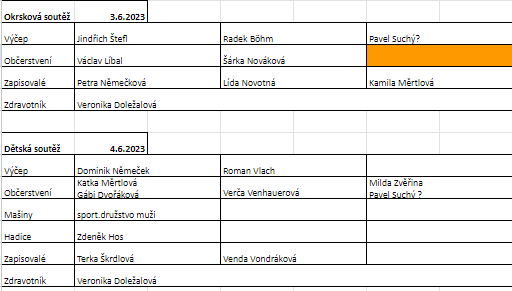 Ad8)Cihlový recyklát – možnost od p. Hose S.Ping Pongový tým ?, příspěvek od SDH na nový stůlVypůjčení setů na Bába Cup – 9.,10.6. - anoAd9)Plastové/ jednorázové kelímky – 2023Mašina z Přímělkova – 2023Příští schůze výboru se bude konat 28.6.2023. v 19°° hodin v Hostinci(změna vyhrazena) ☺datumjménověkgratulující + pozn.17.4.Jiří Bruzl85 R. Škrdla, L. Šuhaj / 19.4.26.4.Josef Mátl96 Š. Nováková, L. Šuhaj / 26.4.10.6.Miroslav Škrdla st.70 J. Pojer,                         / 10.6.25.7.Jaroslav Böhm8212.8.Milan Hos6022.8.Otakar Štefl705.9.Jiří Šaroun6015.9.Luděk Pulicar5031.10.Miloslav Zvěřina5013.11.Stanislav Škrdla8215.11.Jan Pojer50